Fill in Category and Model Description, and check Theme if entering. Registration will fill in Entry Numbers. Please return this sheet and entry forms to the Registration table. Thank you and enjoy the show!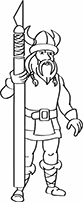 NordicConEntry Sheet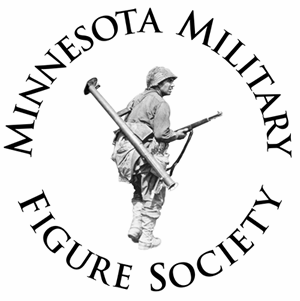 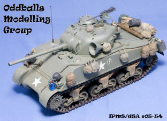 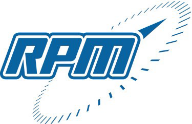 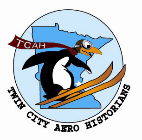 Name:ChappieChappieAddress:123 My StreetCity, State 55987123 My StreetCity, State 55987Phone #:987-654-3210987-654-3210Email:chappie@internet.comchappie@internet.comClub Memberships:My Club, IPMS/USA, AMPSMy Club, IPMS/USA, AMPSEntry #CategoryModel DescriptionTheme1-1B-51/72 P51-D Mustang – Tamiya OOB2-2C-51/35 Panther3-3F-3Ford F-150 SVT Raptor4-45-56-67-78-89-910-1011-1112-1213-1314-1415-1516-1617-17